Mérési JegyzőkönyvFelhasznált eszközökMérési feladatok1.	Félvezető diódák statikus karakterisztikájának méréseA mérőpanelen négy dióda közül választhat:	D1  =  gyors kapcsolású Si dióda  (1N4148)	D2  =  nagyáramú Si dióda  (BY133)	D3  =  Schottky dióda  (BAT82)	D4  =  piros LED  (...)
A mérendő dióda a velük sorba kapcsolt jumperek rövidre zárásával választható ki. A függvénygenerátor jele az Rs = 10 Ω soros ellenálláson keresztül kapcsolódik a mérendő diódára.A tesztpanel oldalán lévő billenőkaros kapcsoló kétféle bekötést tesz lehetővé: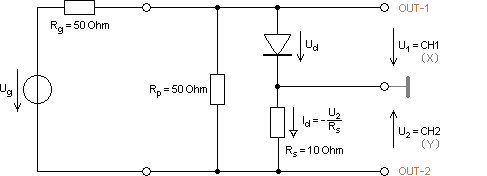 1. ábra: A tesztpanel bekötése diódák statikus vizsgálatához a kapcsoló “I(U)” állásában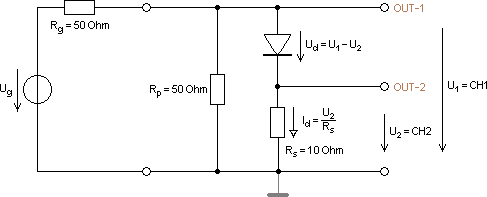 2. ábra: A tesztpanel bekötése diódák dinamikus vizsgálatához a kapcsoló “ts” vagy “U(t)” állásában1.1	A függvénygenerátoron állítson be egy szinuszos jelalakot a következő kezdeti paraméterekkel: f=100 Hz, Ug = 3 Veff, UOFFSET= 0 V (a paraméterek kezdeti értékek, a mérési eredmények alapján finomítandók). Az oszcilloszkóp képernyőjén jelenítse meg és dokumentálja a négy dióda áram-feszültség karakterisztikáját! Ne feledkezzen meg az áramjel esetén az invertálás és a skálázás beállításáról (adott csatorna Probe menüje). A kurzorok segítségével olvassa le az egyes diódákon az 1 mA, 10 mA és 50 mA-es (nyitóirányú) áramokhoz tartozó Ud nyitófeszültségeket!Megjegyzés: érdemes a nyitófeszültség értékeit egy adott áramértéknél minden egyes diódára lemérni, aztán váltani más áramértékre. Ezzel a módszerrel csak ritkán kell a műszereket átállítani. Elvégzett műszerbeállítások:1. táblázat: A vizsgált diódák üresjárási feszültségeiA négy dióda I-U karakterisztikája (Id = 10 mA munkapontban):Az eredmények szöveges kiértékelése:2.	Félvezető diódák dinamikus karakterisztikájának mérése (kiegészítő feladat)2.1	Válassza ki a BY133 típusú diódát és térjen vissza az 1.1-es feladat beállításaihoz.  Növelje a mérőjel frekvenciáját 5-10 kHz-ig, közben figyelje az oszcilloszkópon az I(U) görbe alakulását! Rögzítse a mérési eredményt és írja le tapasztalatait és a jelenség okát!Ábra:A jelenség oka:3.	Diódák kapcsolási idejének vizsgálataA következő feladatokban a BY133 típusú dióda kapcsolási idejét vizsgáljuk. Állítsa össze a 2. ábrán látható elrendezést. A 3. ábra definiálja a mérendő időket: a töltéstárolási időt (storage time, ts), az esési időt (fall time, tf), valamint az összegüket, a záró irányú feléledési időt (reverse recovery time, trr). Mivel a tárolási és az esési idő határának meghatározása sok esetben nem egyértelmű, ezért az IR 90 %-tól 10 %-ig javasoljuk tf értékének mérését.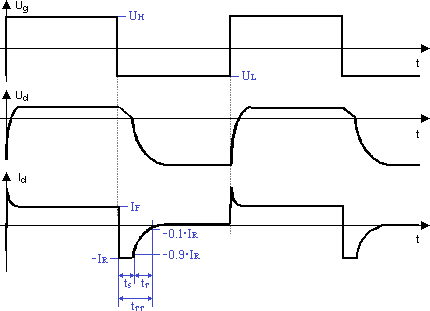 3. ábra: Dióda kapcsolási ideje a feszültség- és áram-idődiagramon3.1	A függvénygenerátoron állítson be szimmetrikus négyszögjelet Pulse üzemmódban az alábbi paraméterekkel: f = 30 kHz, UH = +3 V, UL = -3 V, Duty Cycle =50 %, te = 100 ns (edge time)! A mérőpanel váltókapcsolóját állítsa át ts állásba. Ellenőrizze a jelalakokat! Elvégzett műszerbeállítások:A mért időfüggvények:3.2	A függvénygenerátor UH és UL feszültségszintjének változtatásával a nyitó- (IF) és a záró irányú (IR) áram értékét beállítva a különböző áramarányok mellett rögzítse a jelalakok alakulását és mérje meg a ts, tf és trr időket! Készítsen három oszcilloszkóp ábrát az Ug(t) és Id(t) időfüggvényekről és töltse ki a 2. táblázatot!Elvégzett műszerbeállítások:2. táblázat: BY133 dióda kapcsolási időiA 2. táblázat három eredménysorához tartozó Ug és Id időfüggvények az oszcilloszkóp képernyőjén, rendre:Az eredmények szöveges kiértékelése:4.	Bipoláris tranzisztor munkapont-beállításának és telítésbe vezérlésének méréseA mérési összeállítást a 4. ábra mutatja. A mérendő tranzisztor a BC639 típusú, bázisellenállásnak (RB) az 1 k értékűt válassza. Az UT = +5 V tápfeszültséget a külső tápegységgel biztosítjuk! Mielőtt a tesztpanelhez köti, feszültségmérővel ellenőrizze! Az Ic munkaponti áramot digitális árammérővel mérje! Figyelem: az áramkör INPUT bemenetén 50 -os lezárás található!4. ábra: Bipoláris tranzisztor mérési összeállítása4.1	Egy bipoláris tranzisztor áramerősítésének méréséhez bemeneti egyenáramra van szükség. Jelen laborkörülmények között ezt úgy tudjuk megtenni, hogy egy pozitív egyenkomponenssel és egy elhanyagolhatóan (a legkisebb beállítható) kis amplitúdójú váltókomponenssel rendelkező jelet kapcsolunk a tesztpanel INPUT bemenetére: UDC = +1,2 V, Ug,AC=0 V! Mérje meg multiméterrel az Ic kollektoráram értékét! Számítsa ki a bemeneti bázisáramot az (1) egyenlet alapján. Az UBE bázis–emitter feszültséget tekintse 0,7 V-nak, de a B/G jelű csatlakozón pontosan megmérhető.		(1)Elvégzett műszerbeállítások:Az IB bázisáram számított értéke:Az IC munkaponti kollektoráram multiméterrel mért értéke:Az áramerősítési tényező  értéke:4.2	A transzfer-karakterisztika méréséhez kapcsoljon a tesztpanel INPUT bemenetére 100 Hz frekvenciájú, UPP = 3 V feszültségértékű, 50 %-os kitöltési tényezőjű háromszög jelet, UOFFSET = +1,5 V egyenfeszültséggel!	
Az oszcilloszkóp egyik csatornáján a tesztpanel bemeneti (INPUT) feszültségét, a másik csatornáján a tranzisztor UCE kollektor–emitter (DC-OUT) feszültségét jelenítse meg és ábrázolja! Kurzor használatával vizsgálja meg, hogy mekkora bemeneti feszültség (Uopen,bemenet) esetén kezd kinyitni a tranzisztor (azaz kezd változni a kollektor–emitter feszültség)!Oszcilloszkóp ábra, jelölve rajta Uopen,bemenet nyitási feszültségérték:4.3	A telítésbe vezérlés méréséhez az előző pont beállításai használhatóak.
Számítsa ki, majd oszcilloszkópon figyelje meg, egyrészt hogy legfeljebb mekkora lehet a maximális kollektoráram (IC_limit,számított), másrészt hogy mekkora bemeneti (INPUT) kapocsfeszültség (UGlim,számított) esetén kerül telítésbe a tranzisztor!			(2)			(3)IC_limit,számított = UGlim,számított = UGlim,mért = Oszcilloszkóp ábra:Mérje meg telítéses állapotban a kollektor–emitter szaturációs (telítési) feszültséget!UCEsat = Oszcilloszkóp ábra:5.	Bipoláris tranzisztor kapcsolási folyamatának vizsgálata (kiegészítő feladat)A tranzisztort az 5. ábra szerinti elvi mérési összeállításban vizsgáljuk (a mérési elrendezés lényegében változatlan).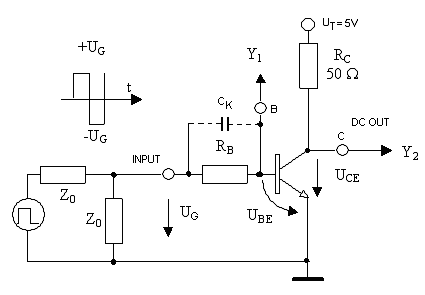 5. ábra: Bipoláris tranzisztor kapcsolási időinek mérési összeállítása6. ábra: Tranzisztor kapcsolási idődiagramjaBeállítások:Tranzisztor: BC639, RB = 1 kΩTápfeszültség: 5 VJelgenerátor: Ulow = 0 V, Uhigh = 4 V, f = 100 kHz, négyszögjel (Pulse módban), Edge Time: 20 nsÉrdemes a bemenő jelre triggerelni. Mérés közben az oszcilloszkóp időalapját ne változtassa az összehasonlíthatóság érdekében.Vizsgálja meg a jelalakokat adott beállítás mellett az alábbi változtatásokkal:alapelrendezés,D6 Schottky-dióda beiktatásával,C1 gyorsító kondenzátor beiktatásával (D6 kiiktatva),–1 V alacsony feszültségszint a jelgenerátoron (C1, D6 kiiktatva),5 V magas feszültségszint a jelgenerátoron (C1, D6 kiiktatva, Ulow=0 V).Minden elrendezésben rögzítse a jelalakokat, és írja le, hogyan változik a kapcsolási tranziens ezen változtatások hatására (kiemelten koncentrálva a tárolási időre). Melyik időzítési érték a domináns, melyik változik szembetűnően? A fenti beállításoknak megfelelő jelalakok az oszcilloszkóp képernyőjén, rendre: Mérési eredmények kiértékelése:Tippek: a fel- és lefutási időket mérheti Quick measure opció segítségével. Az egyes módosítások hatását érdemes úgy megfigyelni, hogy az oszcilloszkópon egy adott jelparaméterre koncentrálva figyelünk (pl. tárolási idő), és közben végrehajtjuk az áramkörön a változtatásokat. Idő hiányában érdemes mind az öt elrendezés esetén egy-egy ábrát készíteni és kvalitatív tapasztalatokat levonni az eredményekből.3. táblázat: Az öt beállításhoz tartozó mért kapcsolási időkMérési eredmények kiértékelése:A mérés tárgya:Aktív elektronikus eszközök vizsgálata  (8. mérés)A mérés időpontja:<év>. <hónap>. <nap>.A mérést végzik:<hallgató neve><hallgató neve>Mérőcsoport:<kurzus>, <csoport száma>A mérést vezeti:<mérésvezető neve>Tesztpanel  (BME-VIK 2005)8. TEST PANELFüggvénygenerátorAgilent 33220AMY4<      > vagy leltári számDigitális multiméter (6 1/2 digit)Agilent 33401AMY4<      > vagy leltári számTápegységAgilent E3631AMY4<      > vagy leltári számOszcilloszkópAgilent 54622AMY4<      > vagy leltári számDigitális multiméter (3 1/2 digit)Metex ME22TMY4<      > vagy leltári számKarakterisztikarajzolóHameg HM6042MY4<      > vagy leltári számegyéb:......Id1 mA10 mA50 mAUdD11N914VD2BY133VD3BAT82VD4LEDVIFIRUHUL(IF / IR)tstftrr[mA][mA][V][V](IF / IR)[ns][ns][ns]2040(1 : 2)2020(1 : 1)4020(2 : 1)tdtftstr[ns][ns][ns][ns]alapelrendezésSchottky-diódagyorsító kondenzátor5 V magas szint–1 V alacsony szint